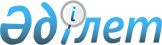 Об утверждении бюджета Кишкенекольского сельского округа Уалихановского района на 2020-2022 годыРешение Уалихановского районного маслихата Северо-Казахстанской области от 8 января 2020 года № 6-49 с. Зарегистрировано Департаментом юстиции Северо-Казахстанской области 14 января 2020 года № 5942.
      Сноска. Вводится в действие с 01.01.2020 в соответствии с пунктом 9 настоящего решения.
      В соответствии с пунктом 2 статьи 75 Бюджетного кодекса Республики Казахстан от 4 декабря 2008 года, со статьей 6 Закона Республики Казахстан от 23 января 2001 года "О местном государственном управлении и самоуправлении в Республике Казахстан", Уалихановский районный маслихат РЕШИЛ:
      1. Утвердить бюджет Кишкенекольского сельского округа Уалихановского района на 2020-2022 годы согласно приложениям 1, 2 и 3 к настоящему решению соответственно, в том числе на 2020 год в следующих объемах:
      1) доходы – 110 415 тысяч тенге:
      налоговые поступления – 45 759,8 тысяч тенге;
      неналоговые поступления – 159,2 тысяч тенге;
      поступления от продажи основного капитала - 0 тысяч тенге;
      поступления трансфертов – 64 496 тысяч тенге;
      2) затраты – 121 128,5 тысяч тенге;
      3) чистое бюджетное кредитование – 0 тысяч тенге:
      бюджетные кредиты – 0 тысяч тенге;
      погашение бюджетных кредитов - 0 тысяч тенге;
      4) сальдо по операциям с финансовыми активами - 0 тысяч тенге:
      приобретение финансовых активов - 0 тысяч тенге;
      поступления от продажи финансовых активов государства - 0 тысяч тенге;
      5) дефицит (профицит) бюджета - -10 713,5 тысяч тенге;
      6) финансирование дефицита (использование профицита) бюджета – 10 713,5 тысяч тенге:
      поступление займов –0 тысяч тенге;
      погашение займов - 0 тысяч тенге;
      используемые остатки бюджетных средств - 0 тысяч тенге.
      Сноска. Пункт 1 в редакции решения Уалихановского районного маслихата Северо-Казахстанской области от 18.09.2020 № 2-61 с (вводится в действие с 01.01.2020); в редакции решения Уалихановского районного маслихата Северо-Казахстанской области от 30.11.2020 № 6-64 с (вводится в действие с 01.01.2020).


      2. Установить, что доходы бюджета Кишкенекольского сельского округа на 2020 год формируются в соответствии с Бюджетным кодексом Республики Казахстан от 4 декабря 2008 года за счет следующих налоговых поступлений:
      индивидуальный подоходный налог по доходам, подлежащим обложению самостоятельно физическими лицами, у которых на территории села расположено заявленное при постановке на регистрационный учет в органе государственных доходов:
      место нахождения – для индивидуального предпринимателя, частного нотариуса, частного судебного исполнителя, адвоката, профессионального медиатора;
      место жительства – для остальных физических лиц;
      налог на имущество физических лиц по объектам обложения данным налогом, находящимся на территории сельского округа;
      земельный налог на земли населенных пунктов с физических и юридических лиц по земельным участкам, находящимся на территории села;
      налог на транспортные средства:
      с физических лиц, место жительства которых находится на территории села;
      с юридических лиц, место нахождения которых, указываемое в их учредительных документах, располагается на территории села;
      плата за размещение наружной (визуальной) рекламы:
      на открытом пространстве за пределами помещений в селе;
      в полосе отвода автомобильных дорог общего пользования, проходящих через территорию сельского округа;
      на открытом пространстве за пределами помещений вне населенных пунктов и вне полосы отвода автомобильных дорог общего пользования.
      3. Установить, что доходы бюджета сельского округа формируются за счет следующих неналоговых поступлений:
      штрафы, налагаемые акимами сельских округов за административные правонарушения;
      добровольные сборы физических и юридических лиц;
      доходы от коммунальной собственности сельского округа (коммунальной собственности местного самоуправления):
      поступления части чистого дохода коммунальных государственных предприятий, созданных по решению аппарата акима сельского округа;
      доходы на доли участия в юридических лицах, находящиеся в коммунальной собственности сельского округа (коммунальной собственности местного самоуправления);
      доходы от аренды имущества коммунальной собственности сельского округа (коммунальной собственности местного самоуправления);
      другие доходы от коммунальной собственности сельского округа (коммунальной собственности местного самоуправления);
      другие неналоговые поступления в бюджет сельского округа.
      4. Установить, что доходы бюджета сельского округа формируются за счет поступлений от продажи основного капитала являются деньги от продажи государственного имущества, закрепленного за государственными учреждениями, финансируемыми из бюджета сельского округа.
      5. Установить, что поступлениями трансфертов в бюджет сельского округа являются трансферты из районного бюджета.
      6. Предусмотреть бюджетные субвенции, передаваемые из районного бюджета в сельский бюджет в сумме 26 521 тысяч тенге.
      7. Учесть в сельском бюджете на 2020 год целевые трансферты из районного бюджета, в том числе:
      1) на ремонт внутрипоселковых дорог в селе Кишкенеколь;
      2) на функционирование системы водоснабжения в селе Кишкенеколь;
      3) на благоустройство села Кишкенеколь.
      Сноска. Пункт 7 в редакции решения Уалихановского районного маслихата Северо-Казахстанской области от 30.11.2020 № 6-64 с (вводится в действие с 01.01.2020).

      8. Исключен решением Уалихановского районного маслихата СевероКазахстанской области от 18.09.2020 № 2-61 с (вводится в действие с 01.01.2020).


      8-1. Предусмотреть в бюджете сельского округа расходы за счет свободных остатков бюджетных средств, сложившихся на начало финансового года в сумме 10 713,5 тысяч тенге, согласно приложению 4. 
      Сноска. Решение дополнено пунктом 8-1 в соответствии с решением Уалихановского районного маслихата Северо-Казахстанской области от 27.03.2020 № 4-52 с (вводится в действие с 01.01.2020).


      9. Настоящее решение вводится в действие с 1 января 2020 года. Бюджет Кишкенекольского сельского округа Уалихановского района СКО на 2020 год 
      Сноска. Приложение 1 в редакции решения Уалихановского районного маслихата Северо-Казахстанской области от 18.09.2020 № 2-61 с (вводится в действие с 01.01.2020); в редакции решения Уалихановского районного маслихата Северо-Казахстанской области от 30.11.2020 № 6-64 с (вводится в действие с 01.01.2020). Бюджет Кишкенекольского сельского округа Уалихановского района на 2021 год Бюджет Кишкенекольского сельского округа Уалихановского района на 2022 год Расходы за счет свободных остатков бюджетных средств, сложившихся на 1 января 2020 года 
      Сноска. Решение дополнено приложением 4 в соответствии с решением Уалихановского районного маслихата Северо-Казахстанской области от 27.03.2020 № 4-52 с (вводится в действие с 01.01.2020).
					© 2012. РГП на ПХВ «Институт законодательства и правовой информации Республики Казахстан» Министерства юстиции Республики Казахстан
				
      Председатель 
сессии маслихата 
Уалихановского района 

В.Голубев

      Секретарь Уалихановского 
районного маслихата 

Б.Кадиров
Приложение 1 
к решению Уалихановского
районного маслихата
от 8 января 2020 года №6-49 с
Категория 
Категория 
Категория 
Наименование
Сумма, тысяч тенге
Класс 
Класс 
Наименование
Сумма, тысяч тенге
Подкласс
Наименование
Сумма, тысяч тенге
1
1
1
2
3
 1) Доходы 
110415
1
Налоговые поступления
45759,8
01
Подоходный налог
31742,8
2
Индивидуальный подоходный налог
31742,8
04
Налоги на собственность
13988
1
Налоги на имущество
422
3
Земельный налог
1041
4
Налог на транспортные средства
12525
05
Внутренние налоги на товары, работы и услуги
29
4
Сборы за ведение предпринимательской и профессиональной деятельностью
29
2
Hеналоговые поступления
159,2
01
Доходы от государственной собственности
98,5
5
Доходы от аренды имущества, находящегося в государственной собственности
98,5
04
Штрафы, пени, санкции, взыскания, налагаемые государственными учреждениями, финансируемыми из государственного бюджета, а также содержащимися и финансируемыми из бюджета (сметы расходов) Национального Банка Республики Казахстан
60,7
1
Штрафы, пени, санкции, взыскания, налагаемые государственными учреждениями, финансируемыми из государственного бюджета, а также содержащимися и финансируемыми из бюджета (сметы расходов) Национального Банка Республики Казахстан, за исключением поступлений от организаций нефтяного сектора и в Фонд компенсации потерпевшим
60,7
4
Поступления трансфертов
64496
02
Трансферты из вышестоящих органов государственного управления
64496
3
Трансферты из районного (города областного значения) бюджета
64496
Функциональная группа
Функциональная группа
Функциональная группа
Наименование
Сумма, тысяч тенге
Администратор бюджетных программ
Администратор бюджетных программ
Наименование
Сумма, тысяч тенге
Программа
Наименование
Сумма, тысяч тенге
1
1
1
2
3
2) Затраты
121 128,5
01
Государственные услуги общего характера
40 255
124
Аппарат акима города районного значения, села, поселка, сельского округа
40 255
001
Услуги по обеспечению деятельности акима города районного значения, села, поселка, сельского округа
40 255
04
Образование
1169,8
124
Аппарат акима города районного значения, села, поселка, сельского округа
1169,8
005
Организация бесплатного подвоза учащихся до ближайшей школы и обратно в сельской местности
1169,8
07
Жилищно-коммунальное хозяйство
30177,5
124
Аппарат акима города районного значения, села, поселка, сельского округа
30177,5
008
Освещение улиц в населенных пунктах
14 543,4
011
Благоустройство и озеленение населенных пунктов
12214,8
014
Функционирование системы водоснабжения и водоотведения
3419,3
12
Транспорт и коммуникации
47 649
124
Аппарат акима города районного значения, села, поселка, сельского округа
47 649
013
Обеспечение функционирования автомобильных дорог в городах районного значения, селах, поселках, сельских округах
22 649
045
Капитальный и средний ремонт автомобильных дорог в городах районного значения, селах, поселках, сельских округах
25 000
13
Прочие
1 876,8
124
Аппарат акима города районного значения, села, поселка, сельского округа
1 876,8
040
Реализация мероприятий для решения вопросов обустройства населенных пунктов в реализацию мер по содействию экономическому развитию регионов в рамках Программы развития регионов до 2020 года
1 876,8
15
Трансферты
0,4
124
Аппарат акима города районного значения, села, поселка, сельского округа
0,4
048
Возврат неиспользованных (недоиспользованных) целевых трансфертов
0,4
3) Чистое бюджетное кредитование
0
4) Сальдо по операциям с финансовыми активами
0
5) Дефицит (профицит) бюджета
-10 713,5
6) Финансирование дефицита (использование профицита) бюджета
10 713,5
7
Поступление займов
0
Функциональная группа
Функциональная группа
Функциональная группа
Наименование
Сумма, тысяч тенге
Администратор бюджетных программ
Администратор бюджетных программ
Наименование
Сумма, тысяч тенге
Программа
Наименование
Сумма, тысяч тенге
16
Погашение займов
0
Категория 
Категория 
Категория 
Наименование
Сумма, тысяч тенге
Класс 
Класс 
Наименование
Сумма, тысяч тенге
Подкласс
Наименование
Сумма, тысяч тенге
8
Используемые остатки бюджетных средств
0
01
Остатки бюджетных средств
0
1
Свободные остатки бюджетных средств
0Приложение 2 
к решению Уалихановского 
районного маслихата 
от 8 января 2020 года № 6-49 с
Категория 
Категория 
Категория 
Наименование
Сумма, тысяч тенге
Класс 
Класс 
Наименование
Сумма, тысяч тенге
Подкласс
Наименование
Сумма, тысяч тенге
1
1
1
2
3
 1) Доходы 
60796
1
Налоговые поступления
33735
01
Подоходный налог
16325
2
Индивидуальный подоходный налог
16325
04
Налоги на собственность
17350
1
Налоги на имущество
450
3
Земельный налог
1900
4
Налог на транспортные средства
15000
05
Внутренние налоги на товары, работы и услуги
60
4
Сборы за ведение предпринимательской и профессиональной деятельности
60
2
Hеналоговые поступления
270
01
Доходы от государственной собственности
270
5
Доходы от аренды имущества, находящегося в государственной собственности
270
3
Поступления от продажи основного капитала
0
4
Поступления трансфертов
26791
02
Трансферты из вышестоящих органов государственного управления
26791
3
Трансферты из районного (города областного значения) бюджета
26791
Функциональная группа
Функциональная группа
Функциональная группа
Наименование
Сумма, тысяч тенге
Администратор бюджетных программ
Администратор бюджетных программ
Наименование
Сумма, тысяч тенге
Программа
Наименование
Сумма, тысяч тенге
1
1
1
2
3
2) Затраты
60796
01
Государственные услуги общего характера
33941
124
Аппарат акима города районного значения, села, поселка, сельского округа
33941
4
Образование
1605
124
Аппарат акима города районного значения, села, поселка, сельского округа
1605
005
Организация бесплатного подвоза учащихся до ближайшей школы и обратно в сельской местности
1605
07
Жилищно-коммунальное хозяйство
17953
124
Аппарат акима города районного значения, села, поселка, сельского округа
17953
008
Освещение улиц в населенных пунктах
13400
010
Содержание мест захоронений и погребение безродных
114
011
Благоустройство и озеленение населенных пунктов
4439
12
Транспорт и коммуникации
3500
124
Аппарат акима города районного значения, села, поселка, сельского округа
3500
013
Обеспечение функционирование автомобильных дорог в городах районного значения, селах, поселках, сельских округах
3500
13
Прочие
3797
124
Аппарат акима города районного значения, села, поселка, сельского округа
3797
040
Реализация мероприятий для решения вопросов обустройства населенных пунктов в реализацию мер по содействию экономическому развитию регионов в рамках Государственной программы развития регионов до 2025 года
3797
3) Чистое бюджетное кредитование
0
Бюджетные кредиты
0
Категория 
Категория 
Категория 
Наименование
Сумма, тысяч тенге
Класс 
Класс 
Наименование
Сумма, тысяч тенге
Подкласс
Наименование
Сумма, тысяч тенге
5
Погашение бюджетных кредитов
0
01
Погашение бюджетных кредитов
0
1
Погашение бюджетных кредитов, выданных из государственного бюджета
0
4) Сальдо по операциям с финансовыми активами
0
Приобретение финансовых активов
0
Поступления от продажи финансовых активов государства
0
5) Дефицит (профицит) бюджета
0
6) Финансирование дефицита (использование профицита) бюджета
0
7
Поступление займов
0
Функциональная группа
Функциональная группа
Функциональная группа
Наименование
Сумма, тысяч тенге
Администратор бюджетных программ
Администратор бюджетных программ
Наименование
Сумма, тысяч тенге
Программа
Наименование
Сумма, тысяч тенге
16
Погашение займов
0
Категория 
Категория 
Категория 
Наименование
Сумма, тысяч тенге
Класс 
Класс 
Наименование
Сумма, тысяч тенге
Подкласс
Наименование
Сумма, тысяч тенге
8
Используемые остатки бюджетных средств
0
01
Остатки бюджетных средств
0
1
Свободные остатки бюджетных средств
0Приложение 3 
к решению Уалихановского 
районного маслихата 
от 8 января 2020 года № 6-49 с
Категория 
Категория 
Категория 
Наименование
Сумма, тысяч тенге
Класс 
Класс 
Наименование
Сумма, тысяч тенге
Подкласс
Наименование
Сумма, тысяч тенге
1
1
1
2
3
 1) Доходы 
61635
1
Налоговые поступления
34269
01
Подоходный налог
16545
2
Индивидуальный подоходный налог
16545
04
Налоги на собственность
17664
1
Налоги на имущество
460
3
Земельный налог
1995
4
Налог на транспортные средства
15209
05
Внутренние налоги на товары, работы и услуги
60
4
Сборы за ведение предпринимательской и профессиональной деятельности
60
2
Hеналоговые поступления
280
01
Доходы от государственной собственности
280
5
Доходы от аренды имущества, находящегося в государственной собственности
280
3
Поступления от продажи основного капитала
0
4
Поступления трансфертов
27086
02
Трансферты из вышестоящих органов государственного управления
27086
3
Трансферты из районного (города областного значения) бюджета
27086
Функциональная группа
Функциональная группа
Функциональная группа
Наименование
Сумма, тысяч тенге
Администратор бюджетных программ
Администратор бюджетных программ
Наименование
Сумма, тысяч тенге
Программа
Наименование
Сумма, тысяч тенге
1
1
1
2
3
2) Затраты
61635
01
Государственные услуги общего характера
33929
124
Аппарат акима города районного значения, села, поселка, сельского округа
33929
001
Услуги по обеспечению деятельности акима города районного значения, села, поселка, сельского округа
33929
4
Образование
1717
124
Аппарат акима города районного значения, села, поселка, сельского округа
1717
005
Организация бесплатного подвоза учащихся до ближайшей школы и обратно в сельской местности
1717
07
Жилищно-коммунальное хозяйство
18622
124
Аппарат акима города районного значения, села, поселка, сельского округа
18622
008
Освещение улиц в населенных пунктах
13332
010
Содержание мест захоронений и погребение безродных
114
011
Благоустройство и озеленение населенных пунктов
5176
12
Транспорт и коммуникации
3550
124
Аппарат акима города районного значения, села, поселка, сельского округа
3550
013
Обеспечение функционирование автомобильных дорог в городах районного значения, селах, поселках, сельских округах
3550
13
Прочие
3817
124
Аппарат акима города районного значения, села, поселка, сельского округа
3817
040
Реализация мероприятий для решения вопросов обустройства населенных пунктов в реализацию мер по содействию экономическому развитию регионов в рамках Государственной программы развития регионов до 2025 года
3817
3) Чистое бюджетное кредитование
0
Бюджетные кредиты
0
Категория 
Категория 
Категория 
Наименование
Сумма, тысяч тенге
Класс 
Класс 
Наименование
Сумма, тысяч тенге
Подкласс
Наименование
Сумма, тысяч тенге
5
Погашение бюджетных кредитов
0
01
Погашение бюджетных кредитов
0
1
Погашение бюджетных кредитов, выданных из государственного бюджета
0
4) Сальдо по операциям с финансовыми активами
0
Приобретение финансовых активов
0
Поступления от продажи финансовых активов государства
0
5) Дефицит (профицит) бюджета
0
6) Финансирование дефицита (использование профицита) бюджета
0
7
Поступление займов
0
Функциональная группа
Функциональная группа
Функциональная группа
Наименование
Сумма, тысяч тенге
Администратор бюджетных программ
Администратор бюджетных программ
Наименование
Сумма, тысяч тенге
Программа
Наименование
Сумма, тысяч тенге
16
Погашение займов
0
Категория 
Категория 
Категория 
Наименование
Сумма, тысяч тенге
Класс 
Класс 
Наименование
Сумма, тысяч тенге
Подкласс
Наименование
Сумма, тысяч тенге
8
Используемые остатки бюджетных средств
0
01
Остатки бюджетных средств
0
1
Свободные остатки бюджетных средств
0Приложение 4 
к решению Уалихановского 
районного маслихата 
от 08 января 2020 года № 6-49с
Функциональная группа
Функциональная группа
Функциональная группа
Наименование
Сумма, тысяч тенге
Администратор бюджетных программ
Администратор бюджетных программ
Наименование
Сумма, тысяч тенге
Программа
Наименование
Сумма, тысяч тенге
1
1
1
2
3
07
Жилищно-коммунальное хозяйство
4363,1
124
Аппарат акима города районного значения, села, поселка, сельского округа
4363,1
011
Благоустройство и озеленение населенных пунктов
4363,1
12
Транспорт и коммуникации
6350
124
Аппарат акима города районного значения, села, поселка, сельского округа
6350
013
Обеспечение функционирование автомобильных дорог в городах районного значения, селах, поселках, сельских округах
3500
045
Капитальный и средний ремонт автомобильных дорог в городах районного значения, селах, поселках, сельских округах
2850
15
Трансферты
0,4
124
Аппарат акима города районного значения, села, поселка, сельского округа
0,4
048
Возврат неиспользованных (недоиспользованных) целевых трансфертов
0,4
Всего:
10713,5